Les enfants apprennent qui Jésus est vraimentPrière : « Cher Seigneur, veuille aider les enfants à admirer la vie que Jésus a menée, et à croire qu’il est le Fils du Dieu Vrai devenu un être humain. »Choisissez quelques-unes de ces activités didactiques pour enfants.Faites à un enfant plus âgé raconter le récit de l’entrée triomphante de Jésus à Jérusalem, tiré de Luc 19 : 28 à 40. Ce récit montre comment les gens du commun ont loué Jésus en tant que Messie, le Roi promis qui devait apporter la liberté et la paix au monde entier.Après qu’on ait raconté le récit, posez les questions suivantes. [Une réponse apparaît après chaque question.]Comment Jésus a-t-il obtenu un ânon à monter pour son entrée à Jérusalem ? [Verset 30]Que les disciples ont-ils dit aux propriétaires de l’ânon ? [Verset 34]Matthew 21 : 8 rapporte comment des gens ont mis des branches sur la route. De quelles autres manières ont-ils montré leur joie et exprimé leurs éloges ? [Versets 36 à 37]Qui a-t-on dit que Jésus était ? [Verset 38]D’après Jésus, que se produirait-il s’il faisait taire aux gens ?” [Verset 39-40]Expliquez le fond de cet événement : Jésus est venu à Jérusalem le dimanche avant sa crucifixion. Des chrétiens appellent ce jour Dimanche des Rameaux, parce que des gens ont décoré de branches de palmier son chemin d’entrée à Jérusalem.Jésus est entré à Jérusalem une semaine avant qu’il se soit ressuscité d’entre les morts. Les événements les plus importants de toute l’histoire se sont produits pendant cette semaine.
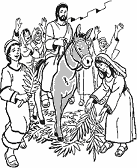 Certains des chefs et fonctionnaires de gouvernement en étaient jaloux et craignait qu’il leur enlève leur position de puissance.Maintes personnes avaient été guéries par Jésus et savaient qu’il était le Messie dont les prophètes de l’Ancien Testament avaient prévu la venue dans le monde.Jésus est Dieu devenu être humain. Il n’est pas un ange ou quelque chose d’entre Dieu et les humains. Il est Dieu et il est humain, le seul « pont » qui existe entre le ciel et la terre.Dramatisez des parties du récit de l’entrée triomphale de Jésus tiré de Luc 19 : 28 à 40. Arrangez avec le chef du culte en assemblée, pour que les enfants y présentent ce drame.Mettez du temps à préparer les enfants.Faites aux enfants plus âgés aider les plus jeunes à se préparer.S’il n’y a pas assez de personnes pour jouer tous les rôles, alors laissez le narrateur raconter ces parties du récit.Faites à des enfants plus âgés ou à des adultes jouer les rôles de Jésus, de l’ânon, du propriétaire de l’ânon et du narrateur qui récapitule le récit et aides les enfants à se rappeler quoi dire et faire.Laissez les enfants en bas plus âge jouer les rôles du disciple, des Pharisiens et de la foule. Disciple et la foule tiennent à leurs mains des branches d’arbre et des manteaux ou des tissus.Narrateur. (Racontez la première partie du récit tirée de Luc 19 : 28 à 35. Dites alors : ) « Écoutez ce que Jésus dit à ses disciples. »Jésus. « Il est temps pour moi d’aller à Jérusalem. Allez délier un ânon dans le prochain village et amenez-le-moi ici. Dites aux propriétaires que le Maître en a besoin. »Disciple. (Allez à l’ânon, feignez le délier et mettez un manteau dessus.)Le propriétaire de l’ânon. « Arrêtez ! Que faites-vous avec mon ânon ? »Disciple. « Le maître en a besoin. »Le propriétaire de l’ânon. « Bien, prenez-le donc. »Disciple. (Amenez l’ânon à Jésus.)Jésus. (Montez doucement sur l’ânon.)Le propriétaire de l’ânon. « Regardez ! Jésus est monté sur mon ânon qu’on n’a jamais monté. »Narrateur. (Racontez la deuxième partie du récit tirée de Luc 19 : 36 à 40. Dites alors : ) « Écoutez ce que dit la foule. »Foule. (Mettez des manteaux ou des tissus sur la route devant de Jésus. Agitez un peu les branches, et puis mettez-les par terre. Criez : « Gloire à Dieu. » « Hosanna ! » « Voici Le Roi qui vient ! »Pharisees. (En colère) « Jésus, dites à vos disciples de cesser de dire de telles choses ! »Jésus. « S’ils restaient tranquilles, alors les pierres crieraient ! »Narrateur ou enfant plus âgé. Quand le drame est achevé, remerciez tous ceux qui ont aidé.Questions. Si les enfants dramatisent cette histoire pour les adultes, alors laissez-les poser également aux adultes les questions qui sont listées ci-haut. Poésie. Laissez cinq enfants citer le Psaume 118 : 22 à 24, 26 et 28.Demandez aux enfants de citer d’autres manières dont nous pouvons louer Jésus notre Seigneur et Roi. Laissez les enfants et les adultes en citer des exemples.Dessinez une image d’une branche de paume et laissez les enfants la copier.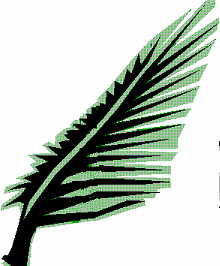 Les enfants plus âgés peuvent vouloir dessiner un palmier.Laissez les enfants montrer leurs images aux adultes durant la réunion de culte, et expliquez que les branches illustrent comment nous devrions louer le Christ comme Seigneur et Roi.Apprenez par cœur John 14 : 6.Prière : « Cher Seigneur, tu es notre seul Dieu. Nous t’adorons. Quoique certains ne sachent toujours pas qui tu es vraiment, nous savons combien tu es merveilleux. C’est pourquoi nous te louons. Aide-nous à parler de toi à d’autres, de sorte qu’eux aussi, ils viennent te louer. »